RolstoeladviesrapportRolstoeladviesrapportRolstoeladviesrapportRolstoeladviesrapportRolstoeladviesrapportRolstoeladviesrapportRolstoeladviesrapportRolstoeladviesrapportRolstoeladviesrapportRolstoeladviesrapportRolstoeladviesrapportRAR versie 4 – 01 januari 2023////////////////////////////////////////////////////////////////////////////////////////////////////////////////////////////////////////////////////////////////////////////////////////////////////////////////////////////////////////////////////////////////////////////////////////////////////////////////////////////////////////////////////////////////////////////////////////////////////////////////////////////////////////////////////////////////////////////////////////////////////////////////////////////////////////////////////////////////////////////////////////////////////////////////////////////////////////////////////////////////////////////////////////////////////////////////////////////////////////////////////////////////////////////////////////////////////////////////////////////////////////////////////////////////////////////////////////////////////////////////////////////////////////////////////////////////////////////////////////////////////////////////////////////////////////////////////////////////////////////////////////////////////////////////////////////////////////////////////////////////////////////////////////////////////////////////////////////////////////////////////////////////////////////////////////////////////////////////////////////////////////////////////////////////////////////////////////////////////////////////////////////////////////////////////////////////////////////////////////////////////////////////////////////////////////////////////////////////////////////////////////////////////////////////////////////////////////////////////////////////////////////////////////////////////////////////////////////////////////////////////////////////////////////////////////////////////////////////////////////////////////////////////////////////////////////////////////////////////////////////////////////////////////////////////////////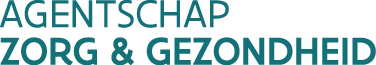 Vlaamse sociale bescherming www.vlaamsesocialebescherming.beVlaamse sociale bescherming www.vlaamsesocialebescherming.beVlaamse sociale bescherming www.vlaamsesocialebescherming.beVlaamse sociale bescherming www.vlaamsesocialebescherming.beVlaamse sociale bescherming www.vlaamsesocialebescherming.beVlaamse sociale bescherming www.vlaamsesocialebescherming.beVlaamse sociale bescherming www.vlaamsesocialebescherming.beVlaamse sociale bescherming www.vlaamsesocialebescherming.be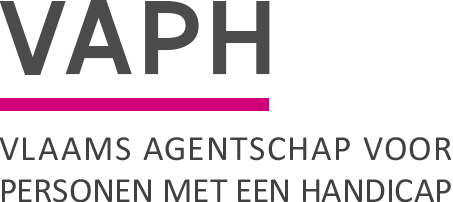 www.vaph.be www.vaph.be www.vaph.be www.vaph.be Waarvoor dient dit rapport? VSBDit rapport dient verplicht toegevoegd te worden bij een aanvraag voor een tegemoetkoming voor een mobiliteitshulpmiddel (elektronische rolstoel, elektronische scooter, actief rolstoel,…).VAPHDit rapport dient door uw multidisciplinair team (MDT) gespecialiseerd voor snel degeneratieve aandoeningen verplicht toegevoegd te worden bij een aanvraag voor een tegemoetkoming voor hulpmiddelen voor communicatie, computer- of omgevingsbediening in huur voor personen met een snel degeneratieve aandoening.Wie vult dit rapport in?VSBHet rapport dient ingevuld te worden door een rolstoeladviesteam, erkend door VSB.VAPHHet rapport dient ingevuld te worden door een gespecialiseerd multidisciplinair team (MDT) voor snel degeneratieve aandoeningen, erkend door VAPH.Aan wie bezorgt u dit rapport?RATHet rolstoeladviesteam bezorgt dit rapport aan de gebruiker.VSB Met dit rapport moet de persoon met een zorgnood zich wenden tot een erkend verstrekker van mobiliteitshulpmiddelen naar keuze (zie www.vlaamsesocialebescherming.be/verstrekkers-van-mobiliteitshulpmiddelen-bandagisten). Enkel een erkend verstrekker van mobiliteitshulpmiddelen kan de aanvraag digitaal indienen bij de zorgkas.
VAPHMet dit rapport kunt u zich wenden tot een verstrekker gemachtigd voor het verhuren van hulpmiddelen voor personen met een snel degeneratieve aandoening.Waarvoor dient dit rapport? VSBDit rapport dient verplicht toegevoegd te worden bij een aanvraag voor een tegemoetkoming voor een mobiliteitshulpmiddel (elektronische rolstoel, elektronische scooter, actief rolstoel,…).VAPHDit rapport dient door uw multidisciplinair team (MDT) gespecialiseerd voor snel degeneratieve aandoeningen verplicht toegevoegd te worden bij een aanvraag voor een tegemoetkoming voor hulpmiddelen voor communicatie, computer- of omgevingsbediening in huur voor personen met een snel degeneratieve aandoening.Wie vult dit rapport in?VSBHet rapport dient ingevuld te worden door een rolstoeladviesteam, erkend door VSB.VAPHHet rapport dient ingevuld te worden door een gespecialiseerd multidisciplinair team (MDT) voor snel degeneratieve aandoeningen, erkend door VAPH.Aan wie bezorgt u dit rapport?RATHet rolstoeladviesteam bezorgt dit rapport aan de gebruiker.VSB Met dit rapport moet de persoon met een zorgnood zich wenden tot een erkend verstrekker van mobiliteitshulpmiddelen naar keuze (zie www.vlaamsesocialebescherming.be/verstrekkers-van-mobiliteitshulpmiddelen-bandagisten). Enkel een erkend verstrekker van mobiliteitshulpmiddelen kan de aanvraag digitaal indienen bij de zorgkas.
VAPHMet dit rapport kunt u zich wenden tot een verstrekker gemachtigd voor het verhuren van hulpmiddelen voor personen met een snel degeneratieve aandoening.Waarvoor dient dit rapport? VSBDit rapport dient verplicht toegevoegd te worden bij een aanvraag voor een tegemoetkoming voor een mobiliteitshulpmiddel (elektronische rolstoel, elektronische scooter, actief rolstoel,…).VAPHDit rapport dient door uw multidisciplinair team (MDT) gespecialiseerd voor snel degeneratieve aandoeningen verplicht toegevoegd te worden bij een aanvraag voor een tegemoetkoming voor hulpmiddelen voor communicatie, computer- of omgevingsbediening in huur voor personen met een snel degeneratieve aandoening.Wie vult dit rapport in?VSBHet rapport dient ingevuld te worden door een rolstoeladviesteam, erkend door VSB.VAPHHet rapport dient ingevuld te worden door een gespecialiseerd multidisciplinair team (MDT) voor snel degeneratieve aandoeningen, erkend door VAPH.Aan wie bezorgt u dit rapport?RATHet rolstoeladviesteam bezorgt dit rapport aan de gebruiker.VSB Met dit rapport moet de persoon met een zorgnood zich wenden tot een erkend verstrekker van mobiliteitshulpmiddelen naar keuze (zie www.vlaamsesocialebescherming.be/verstrekkers-van-mobiliteitshulpmiddelen-bandagisten). Enkel een erkend verstrekker van mobiliteitshulpmiddelen kan de aanvraag digitaal indienen bij de zorgkas.
VAPHMet dit rapport kunt u zich wenden tot een verstrekker gemachtigd voor het verhuren van hulpmiddelen voor personen met een snel degeneratieve aandoening.Waarvoor dient dit rapport? VSBDit rapport dient verplicht toegevoegd te worden bij een aanvraag voor een tegemoetkoming voor een mobiliteitshulpmiddel (elektronische rolstoel, elektronische scooter, actief rolstoel,…).VAPHDit rapport dient door uw multidisciplinair team (MDT) gespecialiseerd voor snel degeneratieve aandoeningen verplicht toegevoegd te worden bij een aanvraag voor een tegemoetkoming voor hulpmiddelen voor communicatie, computer- of omgevingsbediening in huur voor personen met een snel degeneratieve aandoening.Wie vult dit rapport in?VSBHet rapport dient ingevuld te worden door een rolstoeladviesteam, erkend door VSB.VAPHHet rapport dient ingevuld te worden door een gespecialiseerd multidisciplinair team (MDT) voor snel degeneratieve aandoeningen, erkend door VAPH.Aan wie bezorgt u dit rapport?RATHet rolstoeladviesteam bezorgt dit rapport aan de gebruiker.VSB Met dit rapport moet de persoon met een zorgnood zich wenden tot een erkend verstrekker van mobiliteitshulpmiddelen naar keuze (zie www.vlaamsesocialebescherming.be/verstrekkers-van-mobiliteitshulpmiddelen-bandagisten). Enkel een erkend verstrekker van mobiliteitshulpmiddelen kan de aanvraag digitaal indienen bij de zorgkas.
VAPHMet dit rapport kunt u zich wenden tot een verstrekker gemachtigd voor het verhuren van hulpmiddelen voor personen met een snel degeneratieve aandoening.Waarvoor dient dit rapport? VSBDit rapport dient verplicht toegevoegd te worden bij een aanvraag voor een tegemoetkoming voor een mobiliteitshulpmiddel (elektronische rolstoel, elektronische scooter, actief rolstoel,…).VAPHDit rapport dient door uw multidisciplinair team (MDT) gespecialiseerd voor snel degeneratieve aandoeningen verplicht toegevoegd te worden bij een aanvraag voor een tegemoetkoming voor hulpmiddelen voor communicatie, computer- of omgevingsbediening in huur voor personen met een snel degeneratieve aandoening.Wie vult dit rapport in?VSBHet rapport dient ingevuld te worden door een rolstoeladviesteam, erkend door VSB.VAPHHet rapport dient ingevuld te worden door een gespecialiseerd multidisciplinair team (MDT) voor snel degeneratieve aandoeningen, erkend door VAPH.Aan wie bezorgt u dit rapport?RATHet rolstoeladviesteam bezorgt dit rapport aan de gebruiker.VSB Met dit rapport moet de persoon met een zorgnood zich wenden tot een erkend verstrekker van mobiliteitshulpmiddelen naar keuze (zie www.vlaamsesocialebescherming.be/verstrekkers-van-mobiliteitshulpmiddelen-bandagisten). Enkel een erkend verstrekker van mobiliteitshulpmiddelen kan de aanvraag digitaal indienen bij de zorgkas.
VAPHMet dit rapport kunt u zich wenden tot een verstrekker gemachtigd voor het verhuren van hulpmiddelen voor personen met een snel degeneratieve aandoening.Waarvoor dient dit rapport? VSBDit rapport dient verplicht toegevoegd te worden bij een aanvraag voor een tegemoetkoming voor een mobiliteitshulpmiddel (elektronische rolstoel, elektronische scooter, actief rolstoel,…).VAPHDit rapport dient door uw multidisciplinair team (MDT) gespecialiseerd voor snel degeneratieve aandoeningen verplicht toegevoegd te worden bij een aanvraag voor een tegemoetkoming voor hulpmiddelen voor communicatie, computer- of omgevingsbediening in huur voor personen met een snel degeneratieve aandoening.Wie vult dit rapport in?VSBHet rapport dient ingevuld te worden door een rolstoeladviesteam, erkend door VSB.VAPHHet rapport dient ingevuld te worden door een gespecialiseerd multidisciplinair team (MDT) voor snel degeneratieve aandoeningen, erkend door VAPH.Aan wie bezorgt u dit rapport?RATHet rolstoeladviesteam bezorgt dit rapport aan de gebruiker.VSB Met dit rapport moet de persoon met een zorgnood zich wenden tot een erkend verstrekker van mobiliteitshulpmiddelen naar keuze (zie www.vlaamsesocialebescherming.be/verstrekkers-van-mobiliteitshulpmiddelen-bandagisten). Enkel een erkend verstrekker van mobiliteitshulpmiddelen kan de aanvraag digitaal indienen bij de zorgkas.
VAPHMet dit rapport kunt u zich wenden tot een verstrekker gemachtigd voor het verhuren van hulpmiddelen voor personen met een snel degeneratieve aandoening.Waarvoor dient dit rapport? VSBDit rapport dient verplicht toegevoegd te worden bij een aanvraag voor een tegemoetkoming voor een mobiliteitshulpmiddel (elektronische rolstoel, elektronische scooter, actief rolstoel,…).VAPHDit rapport dient door uw multidisciplinair team (MDT) gespecialiseerd voor snel degeneratieve aandoeningen verplicht toegevoegd te worden bij een aanvraag voor een tegemoetkoming voor hulpmiddelen voor communicatie, computer- of omgevingsbediening in huur voor personen met een snel degeneratieve aandoening.Wie vult dit rapport in?VSBHet rapport dient ingevuld te worden door een rolstoeladviesteam, erkend door VSB.VAPHHet rapport dient ingevuld te worden door een gespecialiseerd multidisciplinair team (MDT) voor snel degeneratieve aandoeningen, erkend door VAPH.Aan wie bezorgt u dit rapport?RATHet rolstoeladviesteam bezorgt dit rapport aan de gebruiker.VSB Met dit rapport moet de persoon met een zorgnood zich wenden tot een erkend verstrekker van mobiliteitshulpmiddelen naar keuze (zie www.vlaamsesocialebescherming.be/verstrekkers-van-mobiliteitshulpmiddelen-bandagisten). Enkel een erkend verstrekker van mobiliteitshulpmiddelen kan de aanvraag digitaal indienen bij de zorgkas.
VAPHMet dit rapport kunt u zich wenden tot een verstrekker gemachtigd voor het verhuren van hulpmiddelen voor personen met een snel degeneratieve aandoening.Waarvoor dient dit rapport? VSBDit rapport dient verplicht toegevoegd te worden bij een aanvraag voor een tegemoetkoming voor een mobiliteitshulpmiddel (elektronische rolstoel, elektronische scooter, actief rolstoel,…).VAPHDit rapport dient door uw multidisciplinair team (MDT) gespecialiseerd voor snel degeneratieve aandoeningen verplicht toegevoegd te worden bij een aanvraag voor een tegemoetkoming voor hulpmiddelen voor communicatie, computer- of omgevingsbediening in huur voor personen met een snel degeneratieve aandoening.Wie vult dit rapport in?VSBHet rapport dient ingevuld te worden door een rolstoeladviesteam, erkend door VSB.VAPHHet rapport dient ingevuld te worden door een gespecialiseerd multidisciplinair team (MDT) voor snel degeneratieve aandoeningen, erkend door VAPH.Aan wie bezorgt u dit rapport?RATHet rolstoeladviesteam bezorgt dit rapport aan de gebruiker.VSB Met dit rapport moet de persoon met een zorgnood zich wenden tot een erkend verstrekker van mobiliteitshulpmiddelen naar keuze (zie www.vlaamsesocialebescherming.be/verstrekkers-van-mobiliteitshulpmiddelen-bandagisten). Enkel een erkend verstrekker van mobiliteitshulpmiddelen kan de aanvraag digitaal indienen bij de zorgkas.
VAPHMet dit rapport kunt u zich wenden tot een verstrekker gemachtigd voor het verhuren van hulpmiddelen voor personen met een snel degeneratieve aandoening.Waarvoor dient dit rapport? VSBDit rapport dient verplicht toegevoegd te worden bij een aanvraag voor een tegemoetkoming voor een mobiliteitshulpmiddel (elektronische rolstoel, elektronische scooter, actief rolstoel,…).VAPHDit rapport dient door uw multidisciplinair team (MDT) gespecialiseerd voor snel degeneratieve aandoeningen verplicht toegevoegd te worden bij een aanvraag voor een tegemoetkoming voor hulpmiddelen voor communicatie, computer- of omgevingsbediening in huur voor personen met een snel degeneratieve aandoening.Wie vult dit rapport in?VSBHet rapport dient ingevuld te worden door een rolstoeladviesteam, erkend door VSB.VAPHHet rapport dient ingevuld te worden door een gespecialiseerd multidisciplinair team (MDT) voor snel degeneratieve aandoeningen, erkend door VAPH.Aan wie bezorgt u dit rapport?RATHet rolstoeladviesteam bezorgt dit rapport aan de gebruiker.VSB Met dit rapport moet de persoon met een zorgnood zich wenden tot een erkend verstrekker van mobiliteitshulpmiddelen naar keuze (zie www.vlaamsesocialebescherming.be/verstrekkers-van-mobiliteitshulpmiddelen-bandagisten). Enkel een erkend verstrekker van mobiliteitshulpmiddelen kan de aanvraag digitaal indienen bij de zorgkas.
VAPHMet dit rapport kunt u zich wenden tot een verstrekker gemachtigd voor het verhuren van hulpmiddelen voor personen met een snel degeneratieve aandoening.Waarvoor dient dit rapport? VSBDit rapport dient verplicht toegevoegd te worden bij een aanvraag voor een tegemoetkoming voor een mobiliteitshulpmiddel (elektronische rolstoel, elektronische scooter, actief rolstoel,…).VAPHDit rapport dient door uw multidisciplinair team (MDT) gespecialiseerd voor snel degeneratieve aandoeningen verplicht toegevoegd te worden bij een aanvraag voor een tegemoetkoming voor hulpmiddelen voor communicatie, computer- of omgevingsbediening in huur voor personen met een snel degeneratieve aandoening.Wie vult dit rapport in?VSBHet rapport dient ingevuld te worden door een rolstoeladviesteam, erkend door VSB.VAPHHet rapport dient ingevuld te worden door een gespecialiseerd multidisciplinair team (MDT) voor snel degeneratieve aandoeningen, erkend door VAPH.Aan wie bezorgt u dit rapport?RATHet rolstoeladviesteam bezorgt dit rapport aan de gebruiker.VSB Met dit rapport moet de persoon met een zorgnood zich wenden tot een erkend verstrekker van mobiliteitshulpmiddelen naar keuze (zie www.vlaamsesocialebescherming.be/verstrekkers-van-mobiliteitshulpmiddelen-bandagisten). Enkel een erkend verstrekker van mobiliteitshulpmiddelen kan de aanvraag digitaal indienen bij de zorgkas.
VAPHMet dit rapport kunt u zich wenden tot een verstrekker gemachtigd voor het verhuren van hulpmiddelen voor personen met een snel degeneratieve aandoening.Waarvoor dient dit rapport? VSBDit rapport dient verplicht toegevoegd te worden bij een aanvraag voor een tegemoetkoming voor een mobiliteitshulpmiddel (elektronische rolstoel, elektronische scooter, actief rolstoel,…).VAPHDit rapport dient door uw multidisciplinair team (MDT) gespecialiseerd voor snel degeneratieve aandoeningen verplicht toegevoegd te worden bij een aanvraag voor een tegemoetkoming voor hulpmiddelen voor communicatie, computer- of omgevingsbediening in huur voor personen met een snel degeneratieve aandoening.Wie vult dit rapport in?VSBHet rapport dient ingevuld te worden door een rolstoeladviesteam, erkend door VSB.VAPHHet rapport dient ingevuld te worden door een gespecialiseerd multidisciplinair team (MDT) voor snel degeneratieve aandoeningen, erkend door VAPH.Aan wie bezorgt u dit rapport?RATHet rolstoeladviesteam bezorgt dit rapport aan de gebruiker.VSB Met dit rapport moet de persoon met een zorgnood zich wenden tot een erkend verstrekker van mobiliteitshulpmiddelen naar keuze (zie www.vlaamsesocialebescherming.be/verstrekkers-van-mobiliteitshulpmiddelen-bandagisten). Enkel een erkend verstrekker van mobiliteitshulpmiddelen kan de aanvraag digitaal indienen bij de zorgkas.
VAPHMet dit rapport kunt u zich wenden tot een verstrekker gemachtigd voor het verhuren van hulpmiddelen voor personen met een snel degeneratieve aandoening.Waarvoor dient dit rapport? VSBDit rapport dient verplicht toegevoegd te worden bij een aanvraag voor een tegemoetkoming voor een mobiliteitshulpmiddel (elektronische rolstoel, elektronische scooter, actief rolstoel,…).VAPHDit rapport dient door uw multidisciplinair team (MDT) gespecialiseerd voor snel degeneratieve aandoeningen verplicht toegevoegd te worden bij een aanvraag voor een tegemoetkoming voor hulpmiddelen voor communicatie, computer- of omgevingsbediening in huur voor personen met een snel degeneratieve aandoening.Wie vult dit rapport in?VSBHet rapport dient ingevuld te worden door een rolstoeladviesteam, erkend door VSB.VAPHHet rapport dient ingevuld te worden door een gespecialiseerd multidisciplinair team (MDT) voor snel degeneratieve aandoeningen, erkend door VAPH.Aan wie bezorgt u dit rapport?RATHet rolstoeladviesteam bezorgt dit rapport aan de gebruiker.VSB Met dit rapport moet de persoon met een zorgnood zich wenden tot een erkend verstrekker van mobiliteitshulpmiddelen naar keuze (zie www.vlaamsesocialebescherming.be/verstrekkers-van-mobiliteitshulpmiddelen-bandagisten). Enkel een erkend verstrekker van mobiliteitshulpmiddelen kan de aanvraag digitaal indienen bij de zorgkas.
VAPHMet dit rapport kunt u zich wenden tot een verstrekker gemachtigd voor het verhuren van hulpmiddelen voor personen met een snel degeneratieve aandoening.////////////////////////////////////////////////////////////////////////////////////////////////////////////////////////////////////////////////////////////////////////////////////////////////////////////////////////////////////////////////////////////////////////////////////////////////////////////////////////////////////////////////////////////////////////////////////////////////////////////////////////////////////////////////////////////////////////////////////////////////////////////////////////////////////////////////////////////////////////////////////////////////////////////////////////////////////////////////////////////////////////////////////////////////////////////////////////////////////////////////////////////////////////////////////////////////////////////////////////////////////////////////////////////////////////////////////////////////////////////////////////////////////////////////////////////////////////////////////////////////////////////////////////////////////////////////////////////////////////////////////////////////////////////////////////////////////////////////////////////////////////////////////////////////////////////////////////////////////////////////////////////////////////////////////////////////////////////////////////////////////////////////////////////////////////////////////////////////////////////////////////////////////////////////////////////////////////////////////////////////////////////////////////////////////////////////////////////////////////////////////////////////////////////////////////////////////////////////////////////////////////////////////////////////////////////////////////////////////////////////////////////////////////////////////////////////////////////////////////////////////////////////////////////////////////////////////////////////////////////////////////////////////////////////////////////Luik A: identificatie van de gebruiker Luik A: identificatie van de gebruiker Luik A: identificatie van de gebruiker Luik A: identificatie van de gebruiker Luik A: identificatie van de gebruiker Luik A: identificatie van de gebruiker Luik A: identificatie van de gebruiker Luik A: identificatie van de gebruiker Luik A: identificatie van de gebruiker Luik A: identificatie van de gebruiker Luik A: identificatie van de gebruiker Luik A: identificatie van de gebruiker 1Vul hieronder de gegevens in van de gebruiker waarvoor het rolstoeladviesrapport wordt opgemaakt.Vul hieronder de gegevens in van de gebruiker waarvoor het rolstoeladviesrapport wordt opgemaakt.Vul hieronder de gegevens in van de gebruiker waarvoor het rolstoeladviesrapport wordt opgemaakt.Vul hieronder de gegevens in van de gebruiker waarvoor het rolstoeladviesrapport wordt opgemaakt.Vul hieronder de gegevens in van de gebruiker waarvoor het rolstoeladviesrapport wordt opgemaakt.Vul hieronder de gegevens in van de gebruiker waarvoor het rolstoeladviesrapport wordt opgemaakt.Vul hieronder de gegevens in van de gebruiker waarvoor het rolstoeladviesrapport wordt opgemaakt.Vul hieronder de gegevens in van de gebruiker waarvoor het rolstoeladviesrapport wordt opgemaakt.Vul hieronder de gegevens in van de gebruiker waarvoor het rolstoeladviesrapport wordt opgemaakt.Vul hieronder de gegevens in van de gebruiker waarvoor het rolstoeladviesrapport wordt opgemaakt.Vul hieronder de gegevens in van de gebruiker waarvoor het rolstoeladviesrapport wordt opgemaakt.Vul hieronder de gegevens in van de gebruiker waarvoor het rolstoeladviesrapport wordt opgemaakt.voor- en achternaamstraat en nummerpostnummer en gemeentetelefoonnummere-mailadresrijksregisternummergeboortedatumdagmaandmaandjaarjaar2Reden van verwijzing naar het rolstoeladviesteam.Reden van verwijzing naar het rolstoeladviesteam.Reden van verwijzing naar het rolstoeladviesteam.Reden van verwijzing naar het rolstoeladviesteam.Reden van verwijzing naar het rolstoeladviesteam.Reden van verwijzing naar het rolstoeladviesteam.Reden van verwijzing naar het rolstoeladviesteam.Luik B: identificatie van het rolstoeladviesteamLuik B: identificatie van het rolstoeladviesteamLuik B: identificatie van het rolstoeladviesteamLuik B: identificatie van het rolstoeladviesteamLuik B: identificatie van het rolstoeladviesteamLuik B: identificatie van het rolstoeladviesteamLuik B: identificatie van het rolstoeladviesteam3Vul hieronder de gegevens in van het rolstoeladviesteam.Vul hieronder de gegevens in van het rolstoeladviesteam.Vul hieronder de gegevens in van het rolstoeladviesteam.Vul hieronder de gegevens in van het rolstoeladviesteam.Vul hieronder de gegevens in van het rolstoeladviesteam.Vul hieronder de gegevens in van het rolstoeladviesteam.Vul hieronder de gegevens in van het rolstoeladviesteam.naam rolstoeladviesteam erkenningsnummer bij VSBerkenningsnummer bij VAPH Enkel in te vullen bij een aanvraag voor VAPH hulpmiddelen (SDA)straat en nummerpostcode en gemeentecontactpersoontelefoonnummere-mailadresLuik C: diagnose en huidige medische situatie van de gebruikerLuik C: diagnose en huidige medische situatie van de gebruikerLuik C: diagnose en huidige medische situatie van de gebruikerLuik C: diagnose en huidige medische situatie van de gebruikerLuik C: diagnose en huidige medische situatie van de gebruikerLuik C: diagnose en huidige medische situatie van de gebruikerLuik C: diagnose en huidige medische situatie van de gebruiker4Zijn de beperkingen het gevolg van een ongeval?Zijn de beperkingen het gevolg van een ongeval?Zijn de beperkingen het gevolg van een ongeval?Zijn de beperkingen het gevolg van een ongeval?Zijn de beperkingen het gevolg van een ongeval?Zijn de beperkingen het gevolg van een ongeval?Zijn de beperkingen het gevolg van een ongeval?5Heeft de gebruiker een beroep gedaan op locomotorische of neurologische revalidatie in een revalidatieziekenhuis of een revalidatievoorziening gedurende de afgelopen maand?Met revalidatie wordt bedoeld: het betreft een recent medisch voorval, dat aanleiding heeft gegeven tot het ontstaan of de verergering van mobiliteitsbeperkingen die het gevolg zijn van een locomotorische of neurologische problematiek en de evolutie van de beperkingen is nog niet gestabiliseerd.Heeft de gebruiker een beroep gedaan op locomotorische of neurologische revalidatie in een revalidatieziekenhuis of een revalidatievoorziening gedurende de afgelopen maand?Met revalidatie wordt bedoeld: het betreft een recent medisch voorval, dat aanleiding heeft gegeven tot het ontstaan of de verergering van mobiliteitsbeperkingen die het gevolg zijn van een locomotorische of neurologische problematiek en de evolutie van de beperkingen is nog niet gestabiliseerd.Heeft de gebruiker een beroep gedaan op locomotorische of neurologische revalidatie in een revalidatieziekenhuis of een revalidatievoorziening gedurende de afgelopen maand?Met revalidatie wordt bedoeld: het betreft een recent medisch voorval, dat aanleiding heeft gegeven tot het ontstaan of de verergering van mobiliteitsbeperkingen die het gevolg zijn van een locomotorische of neurologische problematiek en de evolutie van de beperkingen is nog niet gestabiliseerd.Heeft de gebruiker een beroep gedaan op locomotorische of neurologische revalidatie in een revalidatieziekenhuis of een revalidatievoorziening gedurende de afgelopen maand?Met revalidatie wordt bedoeld: het betreft een recent medisch voorval, dat aanleiding heeft gegeven tot het ontstaan of de verergering van mobiliteitsbeperkingen die het gevolg zijn van een locomotorische of neurologische problematiek en de evolutie van de beperkingen is nog niet gestabiliseerd.Heeft de gebruiker een beroep gedaan op locomotorische of neurologische revalidatie in een revalidatieziekenhuis of een revalidatievoorziening gedurende de afgelopen maand?Met revalidatie wordt bedoeld: het betreft een recent medisch voorval, dat aanleiding heeft gegeven tot het ontstaan of de verergering van mobiliteitsbeperkingen die het gevolg zijn van een locomotorische of neurologische problematiek en de evolutie van de beperkingen is nog niet gestabiliseerd.Heeft de gebruiker een beroep gedaan op locomotorische of neurologische revalidatie in een revalidatieziekenhuis of een revalidatievoorziening gedurende de afgelopen maand?Met revalidatie wordt bedoeld: het betreft een recent medisch voorval, dat aanleiding heeft gegeven tot het ontstaan of de verergering van mobiliteitsbeperkingen die het gevolg zijn van een locomotorische of neurologische problematiek en de evolutie van de beperkingen is nog niet gestabiliseerd.Heeft de gebruiker een beroep gedaan op locomotorische of neurologische revalidatie in een revalidatieziekenhuis of een revalidatievoorziening gedurende de afgelopen maand?Met revalidatie wordt bedoeld: het betreft een recent medisch voorval, dat aanleiding heeft gegeven tot het ontstaan of de verergering van mobiliteitsbeperkingen die het gevolg zijn van een locomotorische of neurologische problematiek en de evolutie van de beperkingen is nog niet gestabiliseerd.6Is de gebruiker momenteel gehospitaliseerd in een ziekenhuis?Met ziekenhuis wordt bedoeld: algemeen ziekenhuis of revalidatieziekenhuis, m.u.v. psychiatrische ziekenhuis of psychiatrische afdeling van een algemeen ziekenhuis.Is de gebruiker momenteel gehospitaliseerd in een ziekenhuis?Met ziekenhuis wordt bedoeld: algemeen ziekenhuis of revalidatieziekenhuis, m.u.v. psychiatrische ziekenhuis of psychiatrische afdeling van een algemeen ziekenhuis.Is de gebruiker momenteel gehospitaliseerd in een ziekenhuis?Met ziekenhuis wordt bedoeld: algemeen ziekenhuis of revalidatieziekenhuis, m.u.v. psychiatrische ziekenhuis of psychiatrische afdeling van een algemeen ziekenhuis.Is de gebruiker momenteel gehospitaliseerd in een ziekenhuis?Met ziekenhuis wordt bedoeld: algemeen ziekenhuis of revalidatieziekenhuis, m.u.v. psychiatrische ziekenhuis of psychiatrische afdeling van een algemeen ziekenhuis.Is de gebruiker momenteel gehospitaliseerd in een ziekenhuis?Met ziekenhuis wordt bedoeld: algemeen ziekenhuis of revalidatieziekenhuis, m.u.v. psychiatrische ziekenhuis of psychiatrische afdeling van een algemeen ziekenhuis.Is de gebruiker momenteel gehospitaliseerd in een ziekenhuis?Met ziekenhuis wordt bedoeld: algemeen ziekenhuis of revalidatieziekenhuis, m.u.v. psychiatrische ziekenhuis of psychiatrische afdeling van een algemeen ziekenhuis.Is de gebruiker momenteel gehospitaliseerd in een ziekenhuis?Met ziekenhuis wordt bedoeld: algemeen ziekenhuis of revalidatieziekenhuis, m.u.v. psychiatrische ziekenhuis of psychiatrische afdeling van een algemeen ziekenhuis.7Is de ontslagregeling gekend of is er in het revalidatieplan sprake van een voorbereiding van ontslag?Is de ontslagregeling gekend of is er in het revalidatieplan sprake van een voorbereiding van ontslag?Is de ontslagregeling gekend of is er in het revalidatieplan sprake van een voorbereiding van ontslag?Is de ontslagregeling gekend of is er in het revalidatieplan sprake van een voorbereiding van ontslag?Is de ontslagregeling gekend of is er in het revalidatieplan sprake van een voorbereiding van ontslag?Is de ontslagregeling gekend of is er in het revalidatieplan sprake van een voorbereiding van ontslag?Is de ontslagregeling gekend of is er in het revalidatieplan sprake van een voorbereiding van ontslag?8A) Wat is de diagnose OF de omschrijving van de huidige medische situatie?U kunt ook een recent of geactualiseerd medisch verslag in bijlage toevoegen.In geval van unilaterale aandoening, links of rechts specificeren.B) Indien meerderjarig; is het “palliatief forfait” aangevraagd voor deze persoon?A) Wat is de diagnose OF de omschrijving van de huidige medische situatie?U kunt ook een recent of geactualiseerd medisch verslag in bijlage toevoegen.In geval van unilaterale aandoening, links of rechts specificeren.B) Indien meerderjarig; is het “palliatief forfait” aangevraagd voor deze persoon?A) Wat is de diagnose OF de omschrijving van de huidige medische situatie?U kunt ook een recent of geactualiseerd medisch verslag in bijlage toevoegen.In geval van unilaterale aandoening, links of rechts specificeren.B) Indien meerderjarig; is het “palliatief forfait” aangevraagd voor deze persoon?A) Wat is de diagnose OF de omschrijving van de huidige medische situatie?U kunt ook een recent of geactualiseerd medisch verslag in bijlage toevoegen.In geval van unilaterale aandoening, links of rechts specificeren.B) Indien meerderjarig; is het “palliatief forfait” aangevraagd voor deze persoon?A) Wat is de diagnose OF de omschrijving van de huidige medische situatie?U kunt ook een recent of geactualiseerd medisch verslag in bijlage toevoegen.In geval van unilaterale aandoening, links of rechts specificeren.B) Indien meerderjarig; is het “palliatief forfait” aangevraagd voor deze persoon?A) Wat is de diagnose OF de omschrijving van de huidige medische situatie?U kunt ook een recent of geactualiseerd medisch verslag in bijlage toevoegen.In geval van unilaterale aandoening, links of rechts specificeren.B) Indien meerderjarig; is het “palliatief forfait” aangevraagd voor deze persoon?A) Wat is de diagnose OF de omschrijving van de huidige medische situatie?U kunt ook een recent of geactualiseerd medisch verslag in bijlage toevoegen.In geval van unilaterale aandoening, links of rechts specificeren.B) Indien meerderjarig; is het “palliatief forfait” aangevraagd voor deze persoon?9Heeft de gebruiker een snel degeneratieve aandoening?Heeft de gebruiker een snel degeneratieve aandoening?Heeft de gebruiker een snel degeneratieve aandoening?Heeft de gebruiker een snel degeneratieve aandoening?Heeft de gebruiker een snel degeneratieve aandoening?Heeft de gebruiker een snel degeneratieve aandoening?Heeft de gebruiker een snel degeneratieve aandoening?10Vink aan indien de gebruiker één van onderstaande ziektebeelden heeft.Vink aan indien de gebruiker één van onderstaande ziektebeelden heeft.Vink aan indien de gebruiker één van onderstaande ziektebeelden heeft.Vink aan indien de gebruiker één van onderstaande ziektebeelden heeft.Vink aan indien de gebruiker één van onderstaande ziektebeelden heeft.Vink aan indien de gebruiker één van onderstaande ziektebeelden heeft.Vink aan indien de gebruiker één van onderstaande ziektebeelden heeft.11Vink aan indien de gebruiker zich in één van onderstaande situaties bevindt.Vink aan indien de gebruiker zich in één van onderstaande situaties bevindt.Vink aan indien de gebruiker zich in één van onderstaande situaties bevindt.Vink aan indien de gebruiker zich in één van onderstaande situaties bevindt.Vink aan indien de gebruiker zich in één van onderstaande situaties bevindt.Vink aan indien de gebruiker zich in één van onderstaande situaties bevindt.Vink aan indien de gebruiker zich in één van onderstaande situaties bevindt.Luik D: functioneringsrapport in relatie tot het gebruik van een mobiliteitshulpmiddelLuik D: functioneringsrapport in relatie tot het gebruik van een mobiliteitshulpmiddelLuik D: functioneringsrapport in relatie tot het gebruik van een mobiliteitshulpmiddelLuik D: functioneringsrapport in relatie tot het gebruik van een mobiliteitshulpmiddelLuik D: functioneringsrapport in relatie tot het gebruik van een mobiliteitshulpmiddelLuik D: functioneringsrapport in relatie tot het gebruik van een mobiliteitshulpmiddelLuik D: functioneringsrapport in relatie tot het gebruik van een mobiliteitshulpmiddel12Indiceer de functionele beperkingen van de gebruiker aan de hand van ICF.Indiceer de functionele beperkingen van de gebruiker aan de hand van ICF.Indiceer de functionele beperkingen van de gebruiker aan de hand van ICF.Indiceer de functionele beperkingen van de gebruiker aan de hand van ICF.Indiceer de functionele beperkingen van de gebruiker aan de hand van ICF.Indiceer de functionele beperkingen van de gebruiker aan de hand van ICF.Indiceer de functionele beperkingen van de gebruiker aan de hand van ICF.FunctieFunctieFunctieICF
TyperingICF
TyperingBeschrijvingBeschrijvingBeschrijvingZich binnenshuis verplaatsen (lopen van korte afstand)ref. tot 1.000m
ICF/d4500 / d4600Zich binnenshuis verplaatsen (lopen van korte afstand)ref. tot 1.000m
ICF/d4500 / d4600Zich binnenshuis verplaatsen (lopen van korte afstand)ref. tot 1.000m
ICF/d4500 / d4600Kan functioneel stappen binnenshuis – handenvrij voor activiteiten  Ja               Neen Kan veilig en zelfstandig rechtstaand werken  Ja               Neen Kan bij het stappen zelfstandig en veilig gebruiksvoorwerpen hanteren en dragen  Ja               Neen opmerkingenKan functioneel stappen binnenshuis – handenvrij voor activiteiten  Ja               Neen Kan veilig en zelfstandig rechtstaand werken  Ja               Neen Kan bij het stappen zelfstandig en veilig gebruiksvoorwerpen hanteren en dragen  Ja               Neen opmerkingenZich buitenshuis verplaatsen (lopen van lange afstand)
ICF/d4501 / d4602
ref. meer dan 1.000mZich buitenshuis verplaatsen (lopen van lange afstand)
ICF/d4501 / d4602
ref. meer dan 1.000mZich buitenshuis verplaatsen (lopen van lange afstand)
ICF/d4501 / d4602
ref. meer dan 1.000mKan functioneel stappen buitenshuis: kan veilig en zelfstandig stappen  Ja               Neen Kan functioneel stappen op oneffen terrein  Ja               Neen Kan bij het stappen zelfstandig en veilig gebruiksvoorwerpen hanteren en dragen  Ja               Neen opmerkingenKan functioneel stappen buitenshuis: kan veilig en zelfstandig stappen  Ja               Neen Kan functioneel stappen op oneffen terrein  Ja               Neen Kan bij het stappen zelfstandig en veilig gebruiksvoorwerpen hanteren en dragen  Ja               Neen opmerkingenFunctie van de bovenste ledematen
in relatie tot rolstoelbesturing en gebruik van toestellen in de omgeving
ICF/d440 / d445 / d465Functie van de bovenste ledematen
in relatie tot rolstoelbesturing en gebruik van toestellen in de omgeving
ICF/d440 / d445 / d465Functie van de bovenste ledematen
in relatie tot rolstoelbesturing en gebruik van toestellen in de omgeving
ICF/d440 / d445 / d465Kan een manuele rolstoel binnen en buiten bedienen.  Ja               Neen                Niet van toepassingKan enkel op vlak terrein en binnenshuis een manuele rolstoel bedienen  Ja               Neen                Niet van toepassingKan een elektronische rolstoel bedienen d.m.v. een joystick.  Ja               Neen                Niet van toepassingKan de noodzakelijke toestellen (telefoon, radio, tv, deuren,…..) zelfstandig bedienen vanuit de rolstoel, m.a.w. kan de directe omgeving zonder omgevingsbediening sturen.  Ja               Neen                Niet van toepassingRestfuncties in relatie tot rolstoelbesturingKan enkel een elektronische rolstoel bedienen d.m.v. een aangepaste besturing: voet, kin, hoofd,….  Ja               Neen                Niet van toepassingopmerkingenKan een manuele rolstoel binnen en buiten bedienen.  Ja               Neen                Niet van toepassingKan enkel op vlak terrein en binnenshuis een manuele rolstoel bedienen  Ja               Neen                Niet van toepassingKan een elektronische rolstoel bedienen d.m.v. een joystick.  Ja               Neen                Niet van toepassingKan de noodzakelijke toestellen (telefoon, radio, tv, deuren,…..) zelfstandig bedienen vanuit de rolstoel, m.a.w. kan de directe omgeving zonder omgevingsbediening sturen.  Ja               Neen                Niet van toepassingRestfuncties in relatie tot rolstoelbesturingKan enkel een elektronische rolstoel bedienen d.m.v. een aangepaste besturing: voet, kin, hoofd,….  Ja               Neen                Niet van toepassingopmerkingenFunctie van de bovenste ledematen
in relatie tot besturing van een elektronische scooter
ICF/d440 / d445 / d465Functie van de bovenste ledematen
in relatie tot besturing van een elektronische scooter
ICF/d440 / d445 / d465Functie van de bovenste ledematen
in relatie tot besturing van een elektronische scooter
ICF/d440 / d445 / d465Kan een elektronische scooter bedienen  Ja               Neen                Niet van toepassingopmerkingenKan een elektronische scooter bedienen  Ja               Neen                Niet van toepassingopmerkingenFunctie van de staande houding
ICF/d4154Functie van de staande houding
ICF/d4154Functie van de staande houding
ICF/d4154Kan zelfstandig en langdurig rechtop staan  Ja               Neen Kan zelfstandig en langdurig rechtop staan mits gebruik van een hulpmiddel  Ja               Neen Kan rechtop staan mits ondersteuning door één of meerdere personen  Ja               Neen Kan onmogelijk rechtop staan  Ja               Neen opmerkingenKan zelfstandig en langdurig rechtop staan  Ja               Neen Kan zelfstandig en langdurig rechtop staan mits gebruik van een hulpmiddel  Ja               Neen Kan rechtop staan mits ondersteuning door één of meerdere personen  Ja               Neen Kan onmogelijk rechtop staan  Ja               Neen opmerkingenFunctie van het zitten
met inbegrip van romp- en hoofdstabiliteit
ICF/d4153 / d410Functie van het zitten
met inbegrip van romp- en hoofdstabiliteit
ICF/d4153 / d410Functie van het zitten
met inbegrip van romp- en hoofdstabiliteit
ICF/d4153 / d410Kan zelfstandig en langdurig rechtop zitten  Ja               Neen Kan tijdens het zitten, de romp zelfstandig en langdurig stabiliseren  Ja               Neen Kan tijdens het zitten het hoofd zelfstandig en langdurig stabiliseren  Ja               Neen Kan zelfstandig van  houding veranderen  Ja               Neen opmerkingenKan zelfstandig en langdurig rechtop zitten  Ja               Neen Kan tijdens het zitten, de romp zelfstandig en langdurig stabiliseren  Ja               Neen Kan tijdens het zitten het hoofd zelfstandig en langdurig stabiliseren  Ja               Neen Kan zelfstandig van  houding veranderen  Ja               Neen opmerkingenUitvoeren van transfers
transfer in/uit de rolstoel
ICF/d420 / d4200Uitvoeren van transfers
transfer in/uit de rolstoel
ICF/d420 / d4200Uitvoeren van transfers
transfer in/uit de rolstoel
ICF/d420 / d4200Kan transfer zelfstandig uitvoeren  Ja               Neen Kan transfer zelfstandig uitvoeren mits nemen van steun  Ja               Neen Kan enkel transfer uitvoeren met hulp en ondersteuning van een gebruiker  Ja               Neen Transfer uitvoeren is zeer moeilijk of onmogelijk zonder hulp of liftsysteem  Ja               Neen opmerkingenKan transfer zelfstandig uitvoeren  Ja               Neen Kan transfer zelfstandig uitvoeren mits nemen van steun  Ja               Neen Kan enkel transfer uitvoeren met hulp en ondersteuning van een gebruiker  Ja               Neen Transfer uitvoeren is zeer moeilijk of onmogelijk zonder hulp of liftsysteem  Ja               Neen opmerkingenKan transfer zelfstandig uitvoeren  Ja               Neen Kan transfer zelfstandig uitvoeren mits nemen van steun  Ja               Neen Kan enkel transfer uitvoeren met hulp en ondersteuning van een gebruiker  Ja               Neen Transfer uitvoeren is zeer moeilijk of onmogelijk zonder hulp of liftsysteem  Ja               Neen opmerkingenStoornis: Cognitieve functies
ICF/b110 / b114 / b117 / b140 / b144 / b147 / b160 / b164 / b176Stoornis: Cognitieve functies
ICF/b110 / b114 / b117 / b140 / b144 / b147 / b160 / b164 / b176Stoornis: Cognitieve functies
ICF/b110 / b114 / b117 / b140 / b144 / b147 / b160 / b164 / b176  Ja               Neen Indien ja, preciseren  oriëntatie in tijd  		  oriëntatie in plaats   oriëntatie in gebruiker	  aandacht/concentratie  geheugen		  psychomotorische functies   andereopmerkingen  Ja               Neen Indien ja, preciseren  oriëntatie in tijd  		  oriëntatie in plaats   oriëntatie in gebruiker	  aandacht/concentratie  geheugen		  psychomotorische functies   andereopmerkingen  Ja               Neen Indien ja, preciseren  oriëntatie in tijd  		  oriëntatie in plaats   oriëntatie in gebruiker	  aandacht/concentratie  geheugen		  psychomotorische functies   andereopmerkingenExtra knelpunten in relatie tot rolstoeladvies:Extra knelpunten in relatie tot rolstoeladvies:Extra knelpunten in relatie tot rolstoeladvies:Extra knelpunten in relatie tot rolstoeladvies:Risico op drukwonden Risico op drukwonden Risico op drukwonden Risico op drukwonden   Neen  Ja  Neen  Ja  Neen  Ja  Sensibiliteitsstoornissen
trofische stoornissen, anatomische afwijkingen, functionele afwijkingen, …  Incontinentie, allergie, transpiratie, ...  Kan zich niet lang genoeg opduwen om de stuit te ontlasten
omwille van lichamelijke of mentale beperkingen of onvermogen, bewustzijnsprobleem, vermoeidheid, …opmerkingenStoornis: spiertonus
(spasticiteit/dystonie)
ICF/b735 / b7356Stoornis: spiertonus
(spasticiteit/dystonie)
ICF/b735 / b7356Stoornis: spiertonus
(spasticiteit/dystonie)
ICF/b735 / b7356Stoornis: spiertonus
(spasticiteit/dystonie)
ICF/b735 / b7356  Neen  Ja  Neen  Ja  Neen  Ja  bovenste ledematen		  onderste ledematen  romp	  hoofd/nekopmerkingenStoornis: spierkracht
ICF/b730Stoornis: spierkracht
ICF/b730Stoornis: spierkracht
ICF/b730Stoornis: spierkracht
ICF/b730  Neen  Ja  Neen  Ja  Neen  Ja  bovenste ledematen		  onderste ledematen  romp	  hoofd/nekopmerkingenStoornis: controle willekeurige bewegingen / onwillekeurige bewegingen
ICF/b760 / b765Stoornis: controle willekeurige bewegingen / onwillekeurige bewegingen
ICF/b760 / b765Stoornis: controle willekeurige bewegingen / onwillekeurige bewegingen
ICF/b760 / b765Stoornis: controle willekeurige bewegingen / onwillekeurige bewegingen
ICF/b760 / b765  Neen  Ja  Neen  Ja  Neen  Ja  bovenste ledematen		  onderste ledematen  romp	  hoofd/nekopmerkingenStoornis: contracturen of ankylose
ICF/b710Stoornis: contracturen of ankylose
ICF/b710Stoornis: contracturen of ankylose
ICF/b710Stoornis: contracturen of ankylose
ICF/b710  Neen  Ja  Neen  Ja  Neen  Ja  bovenste ledematen		  onderste ledematen  romp	  hoofd/nekopmerkingenStoornis: uithouding & inspanningstolerantie
ICF/b410 / b440 / b455 / b740Stoornis: uithouding & inspanningstolerantie
ICF/b410 / b440 / b455 / b740Stoornis: uithouding & inspanningstolerantie
ICF/b410 / b440 / b455 / b740Stoornis: uithouding & inspanningstolerantie
ICF/b410 / b440 / b455 / b740  Neen  Ja  Neen  Ja  Neen  Ja  cardiorespiratoir		  O2 afhankelijk / beademing  neuromusculair	  andereopmerkingenGestalte & gewichtGestalte & gewichtGestalte & gewichtGestalte & gewicht  lengte:		  gewicht: opmerkingenStoornis: zintuiglijke functies
ICF/b210 / b230 / b260 / b265 / b270Stoornis: zintuiglijke functies
ICF/b210 / b230 / b260 / b265 / b270Stoornis: zintuiglijke functies
ICF/b210 / b230 / b260 / b265 / b270Stoornis: zintuiglijke functies
ICF/b210 / b230 / b260 / b265 / b270  Neen  Ja  Neen  Ja  Neen  Ja  sensibiliteit 	  visus	   gehoor opmerkingenStoornis: gedrag
CIF/d720Stoornis: gedrag
CIF/d720Stoornis: gedrag
CIF/d720Stoornis: gedrag
CIF/d720  Neen  Ja  Neen  Ja  Neen  JaopmerkingenActiviteiten en participatie Activiteiten en participatie Activiteiten en participatie Activiteiten waarbij het gevraagde hulpmiddel zal gebruikt worden: Activiteiten waarbij het gevraagde hulpmiddel zal gebruikt worden: Activiteiten waarbij het gevraagde hulpmiddel zal gebruikt worden: Huishouden	  altijd	  meestal	  occasioneel	  nooitSchool	  altijd	  meestal	  occasioneel	  nooitWerk	  altijd	  meestal	  occasioneel	  nooitBoodschappen	  altijd	  meestal	  occasioneel	  nooitSociaal	  altijd	  meestal	  occasioneel	  nooitCultureel	  altijd	  meestal	  occasioneel	  nooitVrije tijd	  altijd	  meestal	  occasioneel	  nooitSport 	  altijd	  meestal	  occasioneel	  nooitAndere:  ………opmerkingenMobiliteit “korte afstand”
In de woning of de directe woonomgeving, kan gebruik maken van:Mobiliteit “korte afstand”
In de woning of de directe woonomgeving, kan gebruik maken van:Mobiliteit “korte afstand”
In de woning of de directe woonomgeving, kan gebruik maken van:  loophulpmiddel		  manuele rolstoel	  elektronische rolstoel	  elektronische scooteropmerkingenMobiliteit “middellange afstand”Mobiliteit “middellange afstand”Mobiliteit “middellange afstand”Kan een mechanisch mobiliteitshulpmiddel bedienen zoals:Kan een mechanisch mobiliteitshulpmiddel bedienen zoals:Kan een mechanisch mobiliteitshulpmiddel bedienen zoals:  loophulpmiddel		  manuele rolstoel	  aangepaste fiets	  driewielfiets  handbike		  driewiel zit- of ligfiets  andereopmerkingenKan enkel een gemotoriseerd of elektronisch mobiliteitshulpmiddel bedienen zoals:Kan enkel een gemotoriseerd of elektronisch mobiliteitshulpmiddel bedienen zoals:Kan enkel een gemotoriseerd of elektronisch mobiliteitshulpmiddel bedienen zoals:  elektronische rolstoel	  tractiesysteem voor rolstoel   elektronische scooter	  fiets met elektromotor  driewielfiets met hulpmotor	  handbike met hulpmotor  andereopmerkingen Transport op lange afstand: Transport op lange afstand: Transport op lange afstand:gebruikt openbaar vervoer:	  zelfstandig  		  met hulprijdt zelfstandig met:   	  gewone wagen  	  aangepaste wagentransfer in/uit:   		  zelfstandig  		  met hulpmeenemen, monterenen demonteren rolstoel:  	  zelfstandig 		  met hulpwordt vervoerd met: 	  gewone  wagen  	  aangepaste wagen			  aangepast vervoer personen met een handicap 			  blijft zitten in de rolstoel in het voertuig  andereopmerkingenOmgevingsfactorenOmgevingsfactorenOmgevingsfactorenWoning en directe woonomgeving
(in relatie tot het gevraagde mobiliteitshulpmiddel)Woning en directe woonomgeving
(in relatie tot het gevraagde mobiliteitshulpmiddel)Woning en directe woonomgeving
(in relatie tot het gevraagde mobiliteitshulpmiddel)  toegankelijk	  niet toegankelijk  zelfstandig 	  begeleiding van derden nodigopmerkingenAndere vaak bezochte plaatsen o.a. school / werkomgeving
(in relatie tot het gevraagde mobiliteitshulpmiddel)Andere vaak bezochte plaatsen o.a. school / werkomgeving
(in relatie tot het gevraagde mobiliteitshulpmiddel)Andere vaak bezochte plaatsen o.a. school / werkomgeving
(in relatie tot het gevraagde mobiliteitshulpmiddel)  toegankelijk	  niet toegankelijk  zelfstandig 	  begeleiding van derden nodigopmerkingenStreekgebonden elementen
(vlak, oneffen terrein, heuvelachtig) 
(in relatie tot het gevraagde mobiliteitshulpmiddel)Streekgebonden elementen
(vlak, oneffen terrein, heuvelachtig) 
(in relatie tot het gevraagde mobiliteitshulpmiddel)Streekgebonden elementen
(vlak, oneffen terrein, heuvelachtig) 
(in relatie tot het gevraagde mobiliteitshulpmiddel)  toegankelijk	  niet toegankelijk  zelfstandig 	  begeleiding van derden nodigopmerkingen13Bijkomende inlichtingen.Bijkomende inlichtingen.Bijkomende inlichtingen.Luik E: besluit  en voorstel van het rolstoeladviesteamLuik E: besluit  en voorstel van het rolstoeladviesteam1414Besluit/samenvatting – functionele indicaties van de gebruiker.Besluit/samenvatting – functionele indicaties van de gebruiker.1515Voorstel van type mobiliteitshulpmiddel waarbij een RAR verplicht is.Voorstel van type mobiliteitshulpmiddel waarbij een RAR verplicht is.1616Voorstel aanpassingen aan het mobiliteitshulpmiddel.Voorstel aanpassingen aan het mobiliteitshulpmiddel.1717Betreft het een aanvraag voor een mobiliteitshulpmiddel dat wordt aangevraagd via de Bijzondere Technische Commissie?Betreft het een aanvraag voor een mobiliteitshulpmiddel dat wordt aangevraagd via de Bijzondere Technische Commissie?1818Motiveer waarom de gebruiker nood heeft aan dit specifiek mobiliteitshulpmiddel en aanpassingen en waarom dit dossier voorgelegd zou moeten worden aan de Bijzondere Technische Commissie.Motiveer waarom de gebruiker nood heeft aan dit specifiek mobiliteitshulpmiddel en aanpassingen en waarom dit dossier voorgelegd zou moeten worden aan de Bijzondere Technische Commissie.1919Betreft het een eerste aanvraag voor een mobiliteitshulpmiddel?Betreft het een eerste aanvraag voor een mobiliteitshulpmiddel?2020Is er bij de gebruiker sprake van een pathologische wijziging ten opzichte van de vorige aanvraag?Is er bij de gebruiker sprake van een pathologische wijziging ten opzichte van de vorige aanvraag?2121Is het gebruik definitief?Is het gebruik definitief?2222Wat zal de vermoedelijke frequentie van gebruik zijn van het gevraagde mobiliteitshulpmiddel?Wat zal de vermoedelijke frequentie van gebruik zijn van het gevraagde mobiliteitshulpmiddel?2323Heeft de gebruiker nood aan een tweede manuele rolstoel? Heeft de gebruiker nood aan een tweede manuele rolstoel? 2424Vink aan als de gebruiker zich in één van onderstaande situaties bevindt of motiveer waarom de gebruiker nood heeft aan een tweede manuele rolstoel. Vink aan als de gebruiker zich in één van onderstaande situaties bevindt of motiveer waarom de gebruiker nood heeft aan een tweede manuele rolstoel. 2525Enkel bij aanvraag van een elektronische scooter: voor welke tegemoetkoming voor onderhouds- en herstellingskosten komt de gebruiker in aanmerking?Enkel bij aanvraag van een elektronische scooter: voor welke tegemoetkoming voor onderhouds- en herstellingskosten komt de gebruiker in aanmerking?Luik F: aanvraag van huur van  hulpmiddelen voor communicatie, computer- of omgevingsbediening voor personen met een snel degeneratieve aandoening bij het VAPHLuik F: aanvraag van huur van  hulpmiddelen voor communicatie, computer- of omgevingsbediening voor personen met een snel degeneratieve aandoening bij het VAPHLuik F: aanvraag van huur van  hulpmiddelen voor communicatie, computer- of omgevingsbediening voor personen met een snel degeneratieve aandoening bij het VAPHLuik F: aanvraag van huur van  hulpmiddelen voor communicatie, computer- of omgevingsbediening voor personen met een snel degeneratieve aandoening bij het VAPH2626Functioneren m.b.t. communicatie, computer- en omgevingsbediening.Functioneren m.b.t. communicatie, computer- en omgevingsbediening.Functioneren m.b.t. communicatie, computer- en omgevingsbediening.Functioneren m.b.t. communicatie, computer- en omgevingsbediening.FunctieFunctieFunctieFunctieICF
TyperingBeschrijvingFunctie van de bovenste ledematen in relatie tot bediening van toestellen in de omgeving, een computer, een smartphone, een tablet of een communicatietoestel 
ICF/d440 /d445 / d465Functie van de bovenste ledematen in relatie tot bediening van toestellen in de omgeving, een computer, een smartphone, een tablet of een communicatietoestel 
ICF/d440 /d445 / d465Functie van de bovenste ledematen in relatie tot bediening van toestellen in de omgeving, een computer, een smartphone, een tablet of een communicatietoestel 
ICF/d440 /d445 / d465Functie van de bovenste ledematen in relatie tot bediening van toestellen in de omgeving, een computer, een smartphone, een tablet of een communicatietoestel 
ICF/d440 /d445 / d465Kan de noodzakelijke toestellen (gsm, radio, tv, deuren,…..) via de standaard bediening (knoppen of afstandsbediening) bedienen  Ja               Neen                Niet van toepassingKan de standaard computermuis en het toetsenbord bedienen  Ja               Neen                Niet van toepassingKan het aanraakscherm van een smartphone of tablet met de handen bedienen  Ja               Neen                Niet van toepassingRestfuncties in relatie tot bediening van toestellen in de omgeving, een computer, een smartphone, een tablet of een communicatietoestelKan de cursor via een hoofdmuis bedienen  Ja               Neen                Niet van toepassingKan de cursor via een oogsturing bedienen  Ja               Neen                Niet van toepassingKan een of meer aangepaste schakelaars bedienen  Ja               Neen                Niet van toepassingopmerkingenSpreken
ICF/d330Spreken
ICF/d330Spreken
ICF/d330Spreken
ICF/d330Kan gedurende een normale conversatie verstaanbaar spreken  Ja               NeenKan slechts verstaanbaar spreken gedurende enkele minuten wegens snelle vermoeibaarheid van articulatiespieren en/of afnemende ademsteun en stemvolume  Ja               NeenKan slechts verstaanbaar spreken gedurende beperkte dagdelen wegens vermoeibaarheid van articulatiespieren en/of afnemende ademsteun en stemvolume  Ja               Neenopmerkingen272727In geval het een aanvraag betreft voor een jongere via de intersectorale toegangspoort, duidt de handicapcodes aan die van toepassing zijn.In geval het een aanvraag betreft voor een jongere via de intersectorale toegangspoort, duidt de handicapcodes aan die van toepassing zijn.In geval het een aanvraag betreft voor een jongere via de intersectorale toegangspoort, duidt de handicapcodes aan die van toepassing zijn.28Voorstel type hulpmiddel.Voorstel type hulpmiddel.Voorstel type hulpmiddel.Voorstel type hulpmiddel.Voorstel type hulpmiddel.Voorstel type hulpmiddel.29In geval geen van de huurpakketten voldoet, specificeer de alternatieve  oplossing i.f.v. communicatie, computer- of omgevingsbediening die aan de Bijzondere Bijstandscommissie (VAPH) moet voorgelegd wordenIn geval geen van de huurpakketten voldoet, specificeer de alternatieve  oplossing i.f.v. communicatie, computer- of omgevingsbediening die aan de Bijzondere Bijstandscommissie (VAPH) moet voorgelegd wordenIn geval geen van de huurpakketten voldoet, specificeer de alternatieve  oplossing i.f.v. communicatie, computer- of omgevingsbediening die aan de Bijzondere Bijstandscommissie (VAPH) moet voorgelegd wordenIn geval geen van de huurpakketten voldoet, specificeer de alternatieve  oplossing i.f.v. communicatie, computer- of omgevingsbediening die aan de Bijzondere Bijstandscommissie (VAPH) moet voorgelegd wordenIn geval geen van de huurpakketten voldoet, specificeer de alternatieve  oplossing i.f.v. communicatie, computer- of omgevingsbediening die aan de Bijzondere Bijstandscommissie (VAPH) moet voorgelegd wordenIn geval geen van de huurpakketten voldoet, specificeer de alternatieve  oplossing i.f.v. communicatie, computer- of omgevingsbediening die aan de Bijzondere Bijstandscommissie (VAPH) moet voorgelegd worden30Toon aan dat de voorgestelde oplossing in 29 adequaat is en geef aan waarom de huurpakketten niet voldoen.Toon aan dat de voorgestelde oplossing in 29 adequaat is en geef aan waarom de huurpakketten niet voldoen.Toon aan dat de voorgestelde oplossing in 29 adequaat is en geef aan waarom de huurpakketten niet voldoen.Toon aan dat de voorgestelde oplossing in 29 adequaat is en geef aan waarom de huurpakketten niet voldoen.Toon aan dat de voorgestelde oplossing in 29 adequaat is en geef aan waarom de huurpakketten niet voldoen.Toon aan dat de voorgestelde oplossing in 29 adequaat is en geef aan waarom de huurpakketten niet voldoen.Luik G: aflevering en ondertekeningLuik G: aflevering en ondertekeningLuik G: aflevering en ondertekeningLuik G: aflevering en ondertekeningLuik G: aflevering en ondertekeningLuik G: aflevering en ondertekeningLuik G: aflevering en ondertekeningLuik G: aflevering en ondertekening31Datum van aanmelding van de gebruiker bij het rolstoeladviesteam.Datum van aanmelding van de gebruiker bij het rolstoeladviesteam.Datum van aanmelding van de gebruiker bij het rolstoeladviesteam.Datum van aanmelding van de gebruiker bij het rolstoeladviesteam.Datum van aanmelding van de gebruiker bij het rolstoeladviesteam.Datum van aanmelding van de gebruiker bij het rolstoeladviesteam.Datum van aanmelding van de gebruiker bij het rolstoeladviesteam.Datum van aanmelding van de gebruiker bij het rolstoeladviesteam.32Datum aflevering rolstoeladviesrapport aan de gebruiker.Datum aflevering rolstoeladviesrapport aan de gebruiker.Datum aflevering rolstoeladviesrapport aan de gebruiker.Datum aflevering rolstoeladviesrapport aan de gebruiker.Datum aflevering rolstoeladviesrapport aan de gebruiker.Datum aflevering rolstoeladviesrapport aan de gebruiker.Datum aflevering rolstoeladviesrapport aan de gebruiker.Datum aflevering rolstoeladviesrapport aan de gebruiker.Indien de doorlooptijd van 20 werkdagen (tussen aanmelding en aflevering) werd opgeschort (zie BVR art. 352),motiveer waarom:      Indien de doorlooptijd van 20 werkdagen (tussen aanmelding en aflevering) werd opgeschort (zie BVR art. 352),motiveer waarom:      Indien de doorlooptijd van 20 werkdagen (tussen aanmelding en aflevering) werd opgeschort (zie BVR art. 352),motiveer waarom:      Indien de doorlooptijd van 20 werkdagen (tussen aanmelding en aflevering) werd opgeschort (zie BVR art. 352),motiveer waarom:      Indien de doorlooptijd van 20 werkdagen (tussen aanmelding en aflevering) werd opgeschort (zie BVR art. 352),motiveer waarom:      Indien de doorlooptijd van 20 werkdagen (tussen aanmelding en aflevering) werd opgeschort (zie BVR art. 352),motiveer waarom:      Indien de doorlooptijd van 20 werkdagen (tussen aanmelding en aflevering) werd opgeschort (zie BVR art. 352),motiveer waarom:      Indien de doorlooptijd van 20 werkdagen (tussen aanmelding en aflevering) werd opgeschort (zie BVR art. 352),motiveer waarom:      Indien de doorlooptijd van 20 werkdagen (tussen aanmelding en aflevering) werd opgeschort (zie BVR art. 352),motiveer waarom:      33Vond er een huisbezoek plaats bij de gebruiker?Vond er een huisbezoek plaats bij de gebruiker?Vond er een huisbezoek plaats bij de gebruiker?Vond er een huisbezoek plaats bij de gebruiker?Vond er een huisbezoek plaats bij de gebruiker?Vond er een huisbezoek plaats bij de gebruiker?Vond er een huisbezoek plaats bij de gebruiker?Vond er een huisbezoek plaats bij de gebruiker?34Bijlagen.Aantal en omschrijvingBijlagen.Aantal en omschrijvingBijlagen.Aantal en omschrijvingBijlagen.Aantal en omschrijvingBijlagen.Aantal en omschrijvingBijlagen.Aantal en omschrijvingBijlagen.Aantal en omschrijvingBijlagen.Aantal en omschrijving35Volgt de gebruiker een revalidatieprogramma binnen de instelling of is de gebruiker opgenomen in de instelling?Volgt de gebruiker een revalidatieprogramma binnen de instelling of is de gebruiker opgenomen in de instelling?Volgt de gebruiker een revalidatieprogramma binnen de instelling of is de gebruiker opgenomen in de instelling?Volgt de gebruiker een revalidatieprogramma binnen de instelling of is de gebruiker opgenomen in de instelling?Volgt de gebruiker een revalidatieprogramma binnen de instelling of is de gebruiker opgenomen in de instelling?Volgt de gebruiker een revalidatieprogramma binnen de instelling of is de gebruiker opgenomen in de instelling?Volgt de gebruiker een revalidatieprogramma binnen de instelling of is de gebruiker opgenomen in de instelling?Volgt de gebruiker een revalidatieprogramma binnen de instelling of is de gebruiker opgenomen in de instelling?36Ondertekening door het rolstoeladviesteam Ondertekening door het rolstoeladviesteam Ondertekening door het rolstoeladviesteam Ondertekening door het rolstoeladviesteam Ondertekening door het rolstoeladviesteam Ondertekening door het rolstoeladviesteam Ondertekening door het rolstoeladviesteam Ondertekening door het rolstoeladviesteam Hierbij verklaart het team (vermeld in luik B) dat de gebruiker (vermeld in luik A) volledige inzage heeft gekregen in dit document.Het team verklaart akkoord te gaan dat dit document wordt voorgelegd aan de zorgkas van aansluiting van de gebruiker in het kader van een aanvraag voor een mobiliteitshulpmiddel en hier wordt verwerkt. Hierbij verklaart het team (vermeld in luik B) dat de gebruiker (vermeld in luik A) volledige inzage heeft gekregen in dit document.Het team verklaart akkoord te gaan dat dit document wordt voorgelegd aan de zorgkas van aansluiting van de gebruiker in het kader van een aanvraag voor een mobiliteitshulpmiddel en hier wordt verwerkt. Hierbij verklaart het team (vermeld in luik B) dat de gebruiker (vermeld in luik A) volledige inzage heeft gekregen in dit document.Het team verklaart akkoord te gaan dat dit document wordt voorgelegd aan de zorgkas van aansluiting van de gebruiker in het kader van een aanvraag voor een mobiliteitshulpmiddel en hier wordt verwerkt. Hierbij verklaart het team (vermeld in luik B) dat de gebruiker (vermeld in luik A) volledige inzage heeft gekregen in dit document.Het team verklaart akkoord te gaan dat dit document wordt voorgelegd aan de zorgkas van aansluiting van de gebruiker in het kader van een aanvraag voor een mobiliteitshulpmiddel en hier wordt verwerkt. Hierbij verklaart het team (vermeld in luik B) dat de gebruiker (vermeld in luik A) volledige inzage heeft gekregen in dit document.Het team verklaart akkoord te gaan dat dit document wordt voorgelegd aan de zorgkas van aansluiting van de gebruiker in het kader van een aanvraag voor een mobiliteitshulpmiddel en hier wordt verwerkt. Hierbij verklaart het team (vermeld in luik B) dat de gebruiker (vermeld in luik A) volledige inzage heeft gekregen in dit document.Het team verklaart akkoord te gaan dat dit document wordt voorgelegd aan de zorgkas van aansluiting van de gebruiker in het kader van een aanvraag voor een mobiliteitshulpmiddel en hier wordt verwerkt. Hierbij verklaart het team (vermeld in luik B) dat de gebruiker (vermeld in luik A) volledige inzage heeft gekregen in dit document.Het team verklaart akkoord te gaan dat dit document wordt voorgelegd aan de zorgkas van aansluiting van de gebruiker in het kader van een aanvraag voor een mobiliteitshulpmiddel en hier wordt verwerkt. Hierbij verklaart het team (vermeld in luik B) dat de gebruiker (vermeld in luik A) volledige inzage heeft gekregen in dit document.Het team verklaart akkoord te gaan dat dit document wordt voorgelegd aan de zorgkas van aansluiting van de gebruiker in het kader van een aanvraag voor een mobiliteitshulpmiddel en hier wordt verwerkt. Arts Arts Arts Arts Arts Arts Arts Arts datumdagmaandjaarhandtekeningvoor- en achternaamerkenningsnummerErgotherapeut of kinesitherapeutErgotherapeut of kinesitherapeutErgotherapeut of kinesitherapeutErgotherapeut of kinesitherapeutErgotherapeut of kinesitherapeutErgotherapeut of kinesitherapeutErgotherapeut of kinesitherapeutErgotherapeut of kinesitherapeuthandtekeningvoor- en achternaamerkenningsnummer Ander lid van het rolstoeladviesteam (facultatief)Ander lid van het rolstoeladviesteam (facultatief)Ander lid van het rolstoeladviesteam (facultatief)Ander lid van het rolstoeladviesteam (facultatief)Ander lid van het rolstoeladviesteam (facultatief)Ander lid van het rolstoeladviesteam (facultatief)Ander lid van het rolstoeladviesteam (facultatief)Ander lid van het rolstoeladviesteam (facultatief)Ander lid van het rolstoeladviesteam (facultatief)handtekeningvoor- en achternaamdiscipline of erkenningsnummer 37Ondertekening door de gebruiker of vertegenwoordiger.Ondertekening door de gebruiker of vertegenwoordiger.Ondertekening door de gebruiker of vertegenwoordiger.Ondertekening door de gebruiker of vertegenwoordiger.Ondertekening door de gebruiker of vertegenwoordiger.Ondertekening door de gebruiker of vertegenwoordiger.Ondertekening door de gebruiker of vertegenwoordiger.Ondertekening door de gebruiker of vertegenwoordiger.Ondertekening door de gebruiker of vertegenwoordiger.Ik bevestig dat ik volledige inzage heb gekregen in dit document.Ik bevestig dat ik volledige inzage heb gekregen in dit document.Ik bevestig dat ik volledige inzage heb gekregen in dit document.Ik bevestig dat ik volledige inzage heb gekregen in dit document.Ik bevestig dat ik volledige inzage heb gekregen in dit document.Ik bevestig dat ik volledige inzage heb gekregen in dit document.Ik bevestig dat ik volledige inzage heb gekregen in dit document.Ik bevestig dat ik volledige inzage heb gekregen in dit document.Ik bevestig dat ik volledige inzage heb gekregen in dit document.Ik ga akkoord dat dit Rolstoeladviesrapport door mijn orthopedisch technoloog mobiliteitshulpmiddelen wordt ingediend bij mijn zorgkas van aansluiting en hier wordt verwerkt, in het kader van mijn aanvraag voor een mobiliteitshulpmiddel.Ik ga akkoord dat dit Rolstoeladviesrapport door mijn orthopedisch technoloog mobiliteitshulpmiddelen wordt ingediend bij mijn zorgkas van aansluiting en hier wordt verwerkt, in het kader van mijn aanvraag voor een mobiliteitshulpmiddel.Ik ga akkoord dat dit Rolstoeladviesrapport door mijn orthopedisch technoloog mobiliteitshulpmiddelen wordt ingediend bij mijn zorgkas van aansluiting en hier wordt verwerkt, in het kader van mijn aanvraag voor een mobiliteitshulpmiddel.Ik ga akkoord dat dit Rolstoeladviesrapport door mijn orthopedisch technoloog mobiliteitshulpmiddelen wordt ingediend bij mijn zorgkas van aansluiting en hier wordt verwerkt, in het kader van mijn aanvraag voor een mobiliteitshulpmiddel.Ik ga akkoord dat dit Rolstoeladviesrapport door mijn orthopedisch technoloog mobiliteitshulpmiddelen wordt ingediend bij mijn zorgkas van aansluiting en hier wordt verwerkt, in het kader van mijn aanvraag voor een mobiliteitshulpmiddel.Ik ga akkoord dat dit Rolstoeladviesrapport door mijn orthopedisch technoloog mobiliteitshulpmiddelen wordt ingediend bij mijn zorgkas van aansluiting en hier wordt verwerkt, in het kader van mijn aanvraag voor een mobiliteitshulpmiddel.Ik ga akkoord dat dit Rolstoeladviesrapport door mijn orthopedisch technoloog mobiliteitshulpmiddelen wordt ingediend bij mijn zorgkas van aansluiting en hier wordt verwerkt, in het kader van mijn aanvraag voor een mobiliteitshulpmiddel.Ik ga akkoord dat dit Rolstoeladviesrapport door mijn orthopedisch technoloog mobiliteitshulpmiddelen wordt ingediend bij mijn zorgkas van aansluiting en hier wordt verwerkt, in het kader van mijn aanvraag voor een mobiliteitshulpmiddel.Ik ga akkoord dat dit Rolstoeladviesrapport door mijn orthopedisch technoloog mobiliteitshulpmiddelen wordt ingediend bij mijn zorgkas van aansluiting en hier wordt verwerkt, in het kader van mijn aanvraag voor een mobiliteitshulpmiddel.Ik ga akkoord dat dit document voorgelegd wordt aan het Vlaams Agentschap voor Personen met een Handicap en indien van toepassing aan de Intersectorale Toegangspoort voor de aanvraag van huur van hulpmiddelen voor communicatie, computer- of omgevingsbediening en bevestig dat ik voldoe aan de leeftijds- en verblijfsvoorwaarden om ondersteuning te krijgen van het VAPH (zie website VAPH voor meer informatie hierover: www.vaph.be/voorwaarden).Ik ga akkoord dat dit document voorgelegd wordt aan het Vlaams Agentschap voor Personen met een Handicap en indien van toepassing aan de Intersectorale Toegangspoort voor de aanvraag van huur van hulpmiddelen voor communicatie, computer- of omgevingsbediening en bevestig dat ik voldoe aan de leeftijds- en verblijfsvoorwaarden om ondersteuning te krijgen van het VAPH (zie website VAPH voor meer informatie hierover: www.vaph.be/voorwaarden).Ik ga akkoord dat dit document voorgelegd wordt aan het Vlaams Agentschap voor Personen met een Handicap en indien van toepassing aan de Intersectorale Toegangspoort voor de aanvraag van huur van hulpmiddelen voor communicatie, computer- of omgevingsbediening en bevestig dat ik voldoe aan de leeftijds- en verblijfsvoorwaarden om ondersteuning te krijgen van het VAPH (zie website VAPH voor meer informatie hierover: www.vaph.be/voorwaarden).Ik ga akkoord dat dit document voorgelegd wordt aan het Vlaams Agentschap voor Personen met een Handicap en indien van toepassing aan de Intersectorale Toegangspoort voor de aanvraag van huur van hulpmiddelen voor communicatie, computer- of omgevingsbediening en bevestig dat ik voldoe aan de leeftijds- en verblijfsvoorwaarden om ondersteuning te krijgen van het VAPH (zie website VAPH voor meer informatie hierover: www.vaph.be/voorwaarden).Ik ga akkoord dat dit document voorgelegd wordt aan het Vlaams Agentschap voor Personen met een Handicap en indien van toepassing aan de Intersectorale Toegangspoort voor de aanvraag van huur van hulpmiddelen voor communicatie, computer- of omgevingsbediening en bevestig dat ik voldoe aan de leeftijds- en verblijfsvoorwaarden om ondersteuning te krijgen van het VAPH (zie website VAPH voor meer informatie hierover: www.vaph.be/voorwaarden).Ik ga akkoord dat dit document voorgelegd wordt aan het Vlaams Agentschap voor Personen met een Handicap en indien van toepassing aan de Intersectorale Toegangspoort voor de aanvraag van huur van hulpmiddelen voor communicatie, computer- of omgevingsbediening en bevestig dat ik voldoe aan de leeftijds- en verblijfsvoorwaarden om ondersteuning te krijgen van het VAPH (zie website VAPH voor meer informatie hierover: www.vaph.be/voorwaarden).Ik ga akkoord dat dit document voorgelegd wordt aan het Vlaams Agentschap voor Personen met een Handicap en indien van toepassing aan de Intersectorale Toegangspoort voor de aanvraag van huur van hulpmiddelen voor communicatie, computer- of omgevingsbediening en bevestig dat ik voldoe aan de leeftijds- en verblijfsvoorwaarden om ondersteuning te krijgen van het VAPH (zie website VAPH voor meer informatie hierover: www.vaph.be/voorwaarden).Ik ga akkoord dat dit document voorgelegd wordt aan het Vlaams Agentschap voor Personen met een Handicap en indien van toepassing aan de Intersectorale Toegangspoort voor de aanvraag van huur van hulpmiddelen voor communicatie, computer- of omgevingsbediening en bevestig dat ik voldoe aan de leeftijds- en verblijfsvoorwaarden om ondersteuning te krijgen van het VAPH (zie website VAPH voor meer informatie hierover: www.vaph.be/voorwaarden).Ik ga akkoord dat dit document voorgelegd wordt aan het Vlaams Agentschap voor Personen met een Handicap en indien van toepassing aan de Intersectorale Toegangspoort voor de aanvraag van huur van hulpmiddelen voor communicatie, computer- of omgevingsbediening en bevestig dat ik voldoe aan de leeftijds- en verblijfsvoorwaarden om ondersteuning te krijgen van het VAPH (zie website VAPH voor meer informatie hierover: www.vaph.be/voorwaarden).datumdagmaandjaarhandtekeningvoor- en achternaamGegevens van de vertegenwoordiger die tekent in naam van de gebruiker. Gegevens van de vertegenwoordiger die tekent in naam van de gebruiker. Gegevens van de vertegenwoordiger die tekent in naam van de gebruiker. Gegevens van de vertegenwoordiger die tekent in naam van de gebruiker. Gegevens van de vertegenwoordiger die tekent in naam van de gebruiker. Gegevens van de vertegenwoordiger die tekent in naam van de gebruiker. Gegevens van de vertegenwoordiger die tekent in naam van de gebruiker. Gegevens van de vertegenwoordiger die tekent in naam van de gebruiker. Gegevens van de vertegenwoordiger die tekent in naam van de gebruiker. handtekeningvoor- en achternaamstraat en nummerpostnummer en gemeenterelatie met gebruiker